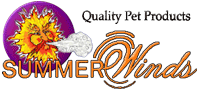 Summerwinds B.I.S. LLC5690 Dehesa Rd, El Cajon, CA 92019
PHONE: (619) 445-4800 FAX: (619) 445-3792
Email: summerwindsBis@aol.com Website: www.summerwinds.com TRAV-L-STRESSRELIEFBRIDGE THE GAP BETWEEN PET HEALTH & NUTRITIONFor fast, effective repopulation of the digestive system of warm-blooded pets TRAV-L-STRESS RELIEF is the natural choice.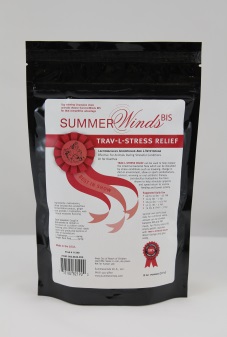 Lactobacillus AcidophilusAnd L-Tryptophan Effective For Animals  During Stressful Conditions Or DiarrheaTRAV-L-STRESS RELIEF can be used to help replace the intestinal bacterial flora which can be disturbed by stress conditions such as traveling,  Change in diet or environment, show or sport performances, sickness, worming or oral antibiotic therapy. They also help to stimulate appetite and speed return to routine feeding and bowel activity.TRAV-L-STRESS RELIEF re-supply living beneficial bacteria to the digestive system whenever stresses reduce their number: 		Parvo Virus Symptoms			Working Stress (racing, etc.)		Corona Virus Symptoms			Showing Stress		Pre and Post-Surgical Stress		             Training Stress		Worming Stress				Grooming Stress		Whelping Stress				Boarding Stress		Antibiotic Therapy			             All Inoculation Stress		Animal Shipment			             Weaning Stress		Animal Transport & Travel		             Puppies, New Environment     		Change In Diets & Water	Characteristics of the above stresses include:		Diarrhea				Vomiting		Dehydration				Irritability/Hyperactivity		Appetite Loss				No Weight GainResults from the above applications are substantiated by the testimonials of leading breeders, kennels, and professional handlers across the nation.TRAV-L-STRESS RELIEF DOSAGE INFORMATION	PRODUCT DESCRIPTION:  An ingestible tablet containing living LACTOBACILLUS ACIDOPHILUS USED TO CONDITION THE INTESTINAL TRACT OF WARM BOODED ANIMAS AND ADUT ANIMAS OF ALL AGES. Packaged in 150-500 tabs in plastic bottles, it is administered orally or onto food.  In the case of newborns, crush into fine powder mix with distilled water into manageable paste.  Apply ½ ml. to roof of the mouth for 7-10 days.	PRODUCT CHARACTERISTICS: Bacteria; cultures adhere to the rigid definition pf the true macrobiotic culture.  They implant (conditions) the animal’s intestinal wall.  They are viable (live) and therefore capable of effectively altering intestinal populations of both beneficial and pathogenic organisms.  It contains specific counts of LACTOBACILLUS ACIDOPHLUS. TRAV-L-STRESS RELIEF are stabilized in a unique processed form.  Has the ability to colonize in the presence of most antibiotics.	SUMMARY:  When used as directed, TRAV-L-STRESS RELIEF tablets can provide the positive responses where conditions are less than ideal.  TRAV-L-STRESS RELIEF cultures can contribute to improved food consumption and stool consistency as established in trial research involving pets of different ages and weights.  Independent research has shown conclusively that animals are dependent upon populations of identified strains of select intestinal bacteria for good health.	STRESS DOSAGE: 1tab per day up to 40 lbs/ 1 tab every 12 hours over 40lbs.  Whenever the following stress conditions exist:  diarrhea, appetite loss, vomiting and dehydration.  There is no need to give over 1 tab every 12 hours even to the largest breed of dog.  It would only be a waste of product.  You can NOT overdose, this is a natural product containing no drugs.	ANTIBIOTIC THERAPY:  Give the STRESS DOSAGE every time the antibiotic medication is given and continue for 2-3 days after discontinuing the therapy for complete intestinal re-balance.	PRE & POST SURGERY:  Give the STRESS DOSAGE for animal weight before the surgery if possible and 2-3 days after surgery for recovery period.	WORMING:  Worming medications are forms of poisons.  Worming depletes LACTOBACILLUS ACIDOPHILUS, especially those used on a daily basis for example: Heart Worm:  When worming for Tape, Round, etc., use the STRESS DOSAGE the day before worming, the day of, and the day after.	INOCULATIONS: Vaccines that are given to prevent various diseases, in some cases cause illness, such as Rabies DHL’s Cat Fever, Parco, etc. TRAVEL-L-TABS help the animal to maintain firm stools and lowers the chances of upset stomach.  Give every 12 hours.	PREVENTATIVE APPLICATION DOSAGE:  Give the STRESS DOSAGE (depending on the size of the animal)the day before a show (Field Trail, Race, etc.) the day of and the day after the show in case of any exposure to virus or stress.	BREEDING PERIOD:  Give the STRESS DOSAGE every 12 hours to the bitch during the breeding period.	GESTATION PERIOD:  Maintain the bitch during this period with the TRAV-L-STRESS RELIEF on a daily maintenance plan.	WHELPING PERIOD:  3 to 5 days before the whelping date, give the STRESS DOSAGE. In anticipation of any unforeseen complications: Emergency C Section Uterus Infection Bad Milk, Antibiotic Therapy, etc.	LACTATING PERIOD:  Maintain the bitch on the TRAV-L-STRESS RELIEF maintenance plan unless a stress condition develops, at which time give the STRESS DOSAGE using the TRAV-L-STRESS RELIEF.WEANING PERIODS:  Give ¼ tablet every day for this period, when on solid food, start the TRAV-L-STRESS RELIEF Daily Maintenance pan for good health.	TRAVE-L-STRESS RELIEF IS BRIDGING THE GAP BETWEEN PET HEALTH AND NUTRITIONINGREDIENTS: dried skimmed milk, dried whey, dried whey product, dried milk protein, fat, lecithin, vitamin A, acetate, d-activated animal sterol (source of vit,D-3), dl-alpha tocopheryl acetate (source of viamin E), riboflavin supplement, vitamin B-12 supplement, niacin, choline bitartrate, biotin, folic acid, pyi-doxine hydrochloride, calcium pantothenate, zinc proteinate, sodium selenite, chelated trace minerals (ferrous sulfate, cobalt sulfate, magnesium sulfate, manganese sulfate, copper sulfate, zinc sulfate, ethylenekiamine, dilhydriodide, citric acid and disodium ethylenediamine tetracetate) dried lactobacillus acidophilus fermentation product, ginger root powder, L-tryptophan.Each teaspoon (3.5g) is guaranteed to contain a minimum of 1.5 billion colony forming units(CFU) of total viable lactic acid producing bacteria at date of manufacture.L-Tryptophan……………..94mgGinger Root Pwd…………25mgDIRECTIONS:As a supplement in stress conditions. Initially give Up to 10 lbs - ½ tsp 11 lbs - 25 lbs - 1 tsp  26 lbs - 50 lbs - 1 ½ tsp51 lbs - 75 lbs - 2 tsp76 lbs – and over -3 tspThen give one tsp every 12 hours Sprinkle over pet's food daily for nutritional value. Amount can be divided
between AM and PM meals. For finicky eaters fill empty gelatin capsules
with Trav-L-Stress Relief above dosage and give orally.For animal use only~ Made in U.S.A.